Line Manager new starter guidance New starter process 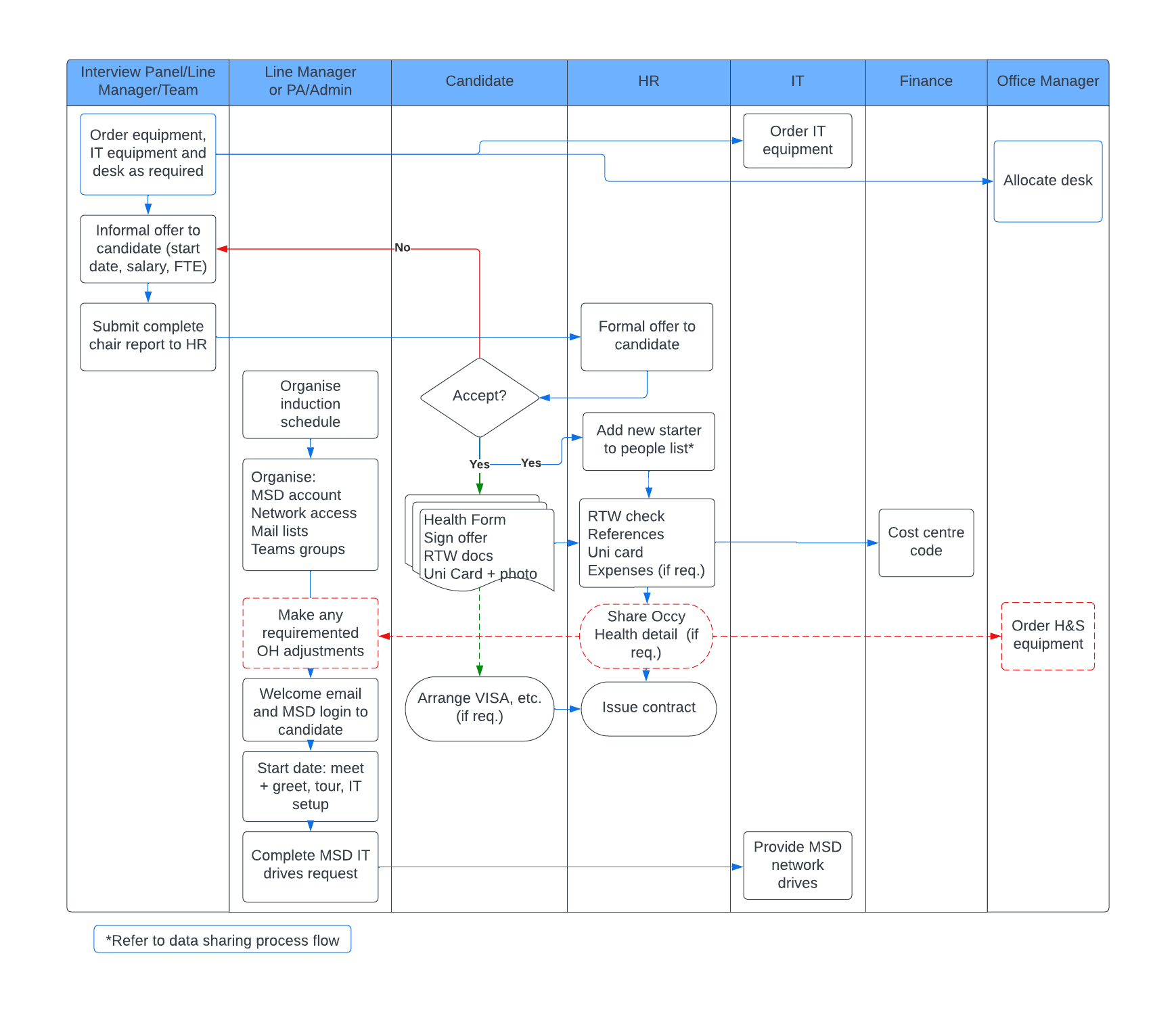 Line Manager and Core Admin responsibilitiesLine Manager checklist Mandatory TrainingAll members of the department must undertake the following training: Chairs of recruitment panels must and other members of recruitment panels should undertake the following training:Managers and supervisors must undertake the following training: WhoActionLine ManagerRefer to Line Manager checklist in Step 3CommunicationsAdd to staff intranet pageCommunicationsSent welcome to Dept email / link to Dept Induction courseCommunicationsAdd to internal mailing listsHRAdd to TeamseerHRAdd to SimitiveHRFollow up with Occupational Health for any access or equipment requirementsHRCreate PeopleXD and payroll recordIT/IGCreate IG/PRISM accountIT/IGPrepare laptop/desktopIT/IGAction network drive requestOffice ManagerSet up phoneFinanceAdd to salary splits doc for salary codingWhenActionWhoCompleteAppointment requestArrange working space for recruit Line Manager/PAAppointment requestRequest equipment (laptop, etc) from ITLine Manager/PABefore start date 3Apply for MSD IT Account and network access (once SSO, email and card number received from HR)Line ManagerBefore start date 4Email new starter first day instructions, MSD IT login instructions, start time, location (TEMPLATE New Starter Email)Line ManagerBefore start date 2Set induction programme to include key information, meeting dates, training dates (TEMPLATE Induction Schedule)Line ManagerBefore start date 1Identify team member to act as induction buddy and if helpful arrange a pre-start meeting/callLine ManagerFirst dayCheck University card and login details given to new starter and that they have registered for network loginLine ManagerFirst dayConduct a building tour Line Manager, PA or BuddyFirst dayBasic Health and Safety induction: evacuation process, fire assembly point, first aid facilities and DSE self assessment via your SSO login Line ManagerFirst dayIntroduce starter to work colleagues and buddy/PALine Manager, PA or BuddyFirst dayAdd starter to Teams and meeting groupsLine Manager or PAFirst dayDiscuss working hours, dress code, team communication groups, social activities, etc.Line ManagerFirst dayShow starter IT facilities such as printer, scanner etc; kitchen and coffee facilities etc.Line Manager or buddyFirst dayDiscuss job description – clarification of role and expectations, identification of development needsLine ManagerWeek 1Set objectives/goals for the first few months (see Probation Guidance)Line ManagerWeek 1Ensure individual completes mandatory training on IG policies and SOPs and takes the Quiz, information security and data privacy awareness course, research governance and those relevant to roleLine ManagerWeek 1Accompany starter to coffee morningLine Manager or buddyWeek 1Introduce starter to library if relevantLine Manager or buddyWeek 1Refer to additional training, including courses relevant to line managers, supervisors and those who will participate in recruitment panelsLine ManagerEnd of Week 2Check that departmental induction has been completed Line managerEnd of Week 2Check that points on this list have been addressedLine ManagerTrainingFrequencyReasonInformation Security and Data Privacy Awareness course (available on the Cosy application)AnnualTo protect the data assets of the department, enable public confidence in our research and to meet the standards of the NHS Data Security and Protection Toolkit (which enables us to access patientdata)Quiz on IG policies and SOPsAnnualTo promote understanding of key data security and privacy controls as set out in the Departmental IG policies and SOPsEquality and Diversity BriefingTriennialTo ensure that the Department is not held back by explicit or unconscious biases andthat everyone benefits from an inclusive environmentTrainingFrequencyReasonRecruitment and Selection courseTriennialTo ensure that candidates are recruited fairly on the basis of skills and suitability, and to promote diversityTrainingFrequencyReasonManaging people: key processes (E-learning course) (ox.ac.uk)OnceTo ensure that managers are familiar with basic procedures Supervisors responsibilitiesOnceTo ensure managers and supervisors understand their safety responsibilities